Respond Now to Take Full Advantage of Programs starting in January 2023 for CY 2023ACEC/MA, the American Council of Engineering Companies of Massachusetts, is planning a dynamic array of member programs for Calendar Year 2023. Based on the past enthusiasm for Annual Corporate Sponsorship, ACEC/MA is offering member firms the opportunity to become a 2023 ACEC/MA Corporate Sponsor by sponsoring 7 (seven) events with a single payment. ACEC/MA Corporate Sponsorship provides member firms the convenience of one upfront payment to enjoy multiple registration benefits & opportunities throughout the year--a significant package savings over sponsoring events individually. Additionally, sponsorship demonstrates your firm’s professional commitment to ACEC/MA’s vision: “To lead with our knowledge and expertise and to be the voice of the engineering industry for the benefit of society and the natural and built environment.”ACEC/MA work for our members includes:Promoting the business interests of the engineering industry to Congress, federal agencies and international organizations;Supporting state legislation, regulations, and policies that create a favorable business climate for engineering and land surveying firms;Promoting Qualifications Based Selection at all levels of public and private sector procurement; andProviding business practice resources, leadership education courses, and programs for the engineering and land surveying industry.ACEC/MA’s 2023 Corporate Sponsorship package includes 7 ACEC/MA monthly programs, some of which will be in person with a hybrid option while others will be virtual. ACEC/MA may offer other programs not covered by this Corporate Sponsorship. Our Leadership Education courses are not included in this sponsorship.Sponsorship benefits and fee for Platinum, Gold and Silver Sponsorship levelsPlatinum Sponsor - $6,000Firm name listed on promotional materials, event signage, and announced at each of 7 monthly program introductions.Firm name and logo prominently shown on the ACEC/MA website:  www.acecma.org  Direct link from your logo on ACEC/MA website to your firm’s website.Sponsorship listed in the ACEC/Matters electronic news sent to members each week.Provide an article from your firm highlighting some new expertise or research that we’ll post on ACEC/MA’s LinkedIn platform and link to an issue of ACEC/MAtters.Display firm promotional materials at event registration or provide a link to firm materials for virtual program events. Two complimentary admissions (includes the one seat at a head speaker table if applicable) to each of the 7 (seven) monthly program/events. Special Bonus – Two (2) complimentary admissions to the 2023 ACEC/MA Engineering Excellence and Awards Gala on March 27, 2023. If this needs to become a virtual event, Platinum Sponsors’ logos will be highly visible.Approximate value of the complimentary admissions to the events and the Awards Gala is $1,200 in registration fees.Gold Sponsor - $3,000Firm name listed on 7 (seven) monthly event promotional materials and event signage.Firm name listed on ACEC/MA website: www.acecma.org.Sponsorship listed in the ACEC/Matters electronic news sent to members each week.Display firm materials at a shared information table at each monthly program with other Gold sponsor(s) or provide a link for firm materials for virtual program events.One complimentary admission to each of the seven 7 monthly programs.Approximate value of the complimentary admissions to the events is $500 in registration fees.Silver Sponsor - $1,500Company name listed on 7 event promotional materials and event signage. Company name listed on ACEC/MA website: www.acecma.org. Sponsorship listed in the ACEC/Matters electronic news sent to members each week.Display firm materials at a shared information table at each monthly program with other Gold sponsor(s) or provide a link for firm materials for virtual programs. Sign up by January 11, 2023, using the Sign Up form to become a 2023 Corporate Sponsor. To sponsor individual events through Individual Program Sponsorship or to sponsor our 2023 EEA Gala, contact ACEC/MA’s Membership Associate, ACEC/MA, The Engineering Center Education Trust: acecma@engineers.org or 617-227-5551. We greatly appreciate your continued support!Yes, we would like to be an Annual  Corporate Sponsor at the following level:Sign up by January 11, 2023Firm Name: ___________________________________________________________(List Firm Name exactly as it should be listed on our website, promotional materials, and event signage. Example: if you don’t want an Inc or an LLP, to be listed – list exactly how you want the name to appear on the line above)Sponsor Key Contact: 	Address: 	Tel: ______________ Fax: _____________ Email: 	Fax this form and Credit Card Payment information to ACEC/MA at 617-227-6783 or email the form to acecma@engineers.org. Check one form of payment:   	MasterCard_____  Visa_____   American Express______ORMake Checks payable to ACEC/MA and mail to:  ACEC/MA, The Engineering Center, One Walnut St, Boston, MA 02108-3616ORLet us know if we need to invoice you. Thank you for your support!Email Address for Receipt: __________________________________________________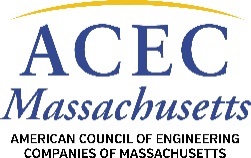 2023  ACEC/MA  Annual  Corporate  Sponsorship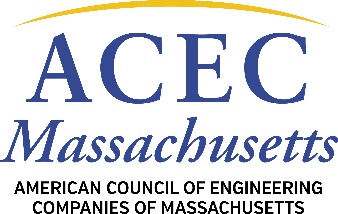 2023  ACEC/MA  AnnualCorporate  Sponsorship Signup FormCheck OneDesired Level of SponsorshipCostPlatinum$6,000Gold$3,000Silver$1,500Name on Card:  Billing Address:Billing City/State/Zip:Card #:Exp Date:CVV: Cardholder Signature: